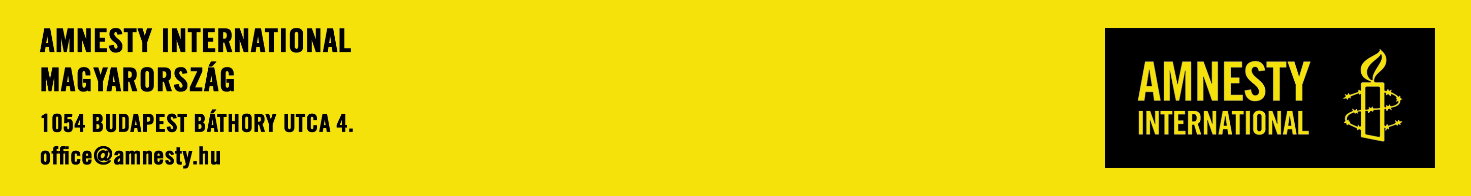 TELEFUNDRAISER – JELENTKEZÉSI LAPTöltsd ki jelentkezési lapunkat, amelyet magyar nyelvű önéletrajzoddal együtt küldj el az office@amnesty.hu címre irodavezetőnknek, „Telefundraiser 2024” tárgy megjelölésével. Kérjük minden kérdésre válaszolj, csak teljesen kitöltött jelentkezési lapokat áll módunkban elbírálni.Miért szeretnél az Amnesty telefundraiser csapatához tartozni. Miért jelentkezel erre az állásra?Mit jelent neked személyesen az emberi jogok védelme napjainkban, Magyarországon?Milyen releváns tapasztalatokkal rendelkezel a pozícióhoz, és azokat hol szerezted?Te mivel vennél rá telefonon egy potenciális támogatót arra, hogy az Amnesty adományozójává váljon? Írj egy scriptet, hogy hogyan zajlana a telefonbeszélgetés közted és a potenciális támogató között.